Note to the responsible person making this declaration: You can be held legally liable and fined for a CWD that is inaccurate, false or misleading. However, it is not an offence if the CWD overestimates the weight of the container. * Container type refers to the style or size of the container such as: 20ft, 40ft, reefer, flat rack etc.CONTAINER WEIGHT DECLARATION 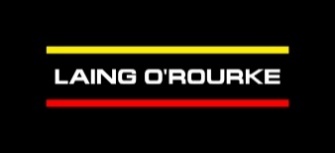 Purpose:This Container Weight Declaration (CWD) is a legal declaration of the weight of a freight container and its contents. The Heavy Vehicle laws in each state require all consignors (eg. Select, Laing O’Rourke) to provide a CWD to the road transport operator or driver before the container is transported.Scope: A freight container is defined as a re-usable container that is designed for the transport of goods by one or more modes of transport. For further clarification on what constitutes a freight container, details can be found in Australian Standard “AS 3711.1:2000, Freight containers – classification dimensions and rating”COMPANY DETAILS  COMPANY DETAILS  COMPANY DETAILS  COMPANY DETAILS  Consignor/senderConsignor/senderConsignee/receiverConsignee/receiverAddressAddressPhone number Phone number Contact name Contact name CONTAINER DETAILS CONTAINER DETAILS CONTAINER DETAILS CONTAINER DETAILS CONTAINER DETAILS CONTAINER DETAILS CONTAINER DETAILS CONTAINER DETAILS CONTAINER DETAILS CONTAINER DETAILS Container numberISO numberContainer type *Contents (brief)Refer to dispatch manifest for full detailsContents (brief)Refer to dispatch manifest for full detailsContents (brief)Refer to dispatch manifest for full detailsContainer weightContents weightTotal weightTotal weightkgkgkgkgkgkgkgkgkgkgkgkgkgkgkgkgkgkgkgkgkgkgkgkgHow was the weight determined?How was the weight determined?How was the weight determined?How was the weight determined?How was the weight determined?How was the weight determined?How was the weight determined?How was the weight determined?How was the weight determined?How was the weight determined?EstimationEstimationEstimationEstimationWeighing of contentsWeighing of contentsWeighing of contentsWeighing of contentsWeighing of container and contentsWeighing of container and contentsWeighing of container and contentsWeighing of container and contentsWeighing of truck and containerWeighing of truck and containerWeighing of truck and containerWeighing of truck and containerDECLARATION DECLARATION DECLARATION Name and signature of responsible person making declarationName and signature of responsible person making declarationName and signature of responsible person making declarationName:Signature:Date:Company:Position:Phone number: